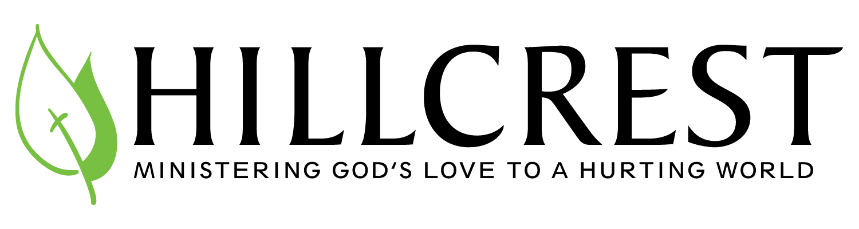 MINISTRY POSITION: Junior High Student Ministries PastorHOURS: Full time (40 hours per week)SUMMARY:The Junior High Student Ministries Pastor will be a contributing member of the Student Ministries Team who will be accountable to the Student Ministries Pastor.  The Junior High Student Ministries Pastor will be responsible to provide quality pastoral leadership and care to Hillcrest Junior High School students, their parents and ministry leaders.  SPECIFICS:The Junior High Student Ministries Pastor will work under the direct supervision the Student Ministries Pastor and will be empowered to use all reasonable and necessary means to lead the Junior High Ministry.  This includes:speaking and teaching at weekly Junior High Tuesday Night youth services and small groupsgiving leadership to Junior High Friday Night activities twice a monthstaffing the Youth Room on Sundaysmeeting with Junior High ministry leaderscommunicating regularly with students, parents and ministry leadersrecruiting, coordinating and coaching small group leadersassisting the Student Ministries Pastor with planning, implementing and giving leadership to various retreats, conferences and mission tripsserving a pastoral role in worship services (e.g., prayer, communion, baptisms) as scheduled serving as a contributing member of the Student Ministries Teamparticipating in all staff meetings and retreats participating in other leadership discussions as requiredperforming the duties assigned by the Student Ministries Pastor or by Senior Leadershipinvesting in junior high youth and developing their God-given potential QUALIFICATIONS:a growing personal relationship with Jesus Christexcellent people skills able to lead and build teamsrelational relevant high-energypassionate about Junior High students a lifelong learner great communication skillsteam playerorganizedpunctualprofessionalgood conflict resolution skillsREQUIREMENTS:Willing to pursue ministry credentials with the Evangelical Missionary Church of CanadaBachelor’s Degree in Theology or its equivalent, preferably with a youth emphasisLIMITATIONS:The Junior High Ministries Pastor shall be expected to:lead in a manner consistent with the directives of the Student Ministries Pastorlead in a way that is consistent with the vision and strategy of Senior Leadershiplive in accordance with the standards of a minister of the Gospel as set forth by the Evangelical Missionary Church of Canadalive in accordance with the church’s Employee Lifestyle Agreement, Confidentiality Agreement and Employee HandbookPlease submit all resumes and correspondence to:Vidette Heller, Business Manager
Phone: 403-526-4010 x.255	Email: videtteh@hillcrestchurch.net